SłoneczkaScenariusz zajęć j. angielskiegoWtorek: 02.06.2020Topic : Spring clothes - wiosenne ubrania. Słówka https://www.youtube.com/watch?v=Q_EwuVHDb5UPiosenka https://www.youtube.com/watch?v=-jBfb33_KHUPiosenka https://www.youtube.com/watch?v=KFQxBCvgx70Karta pracy 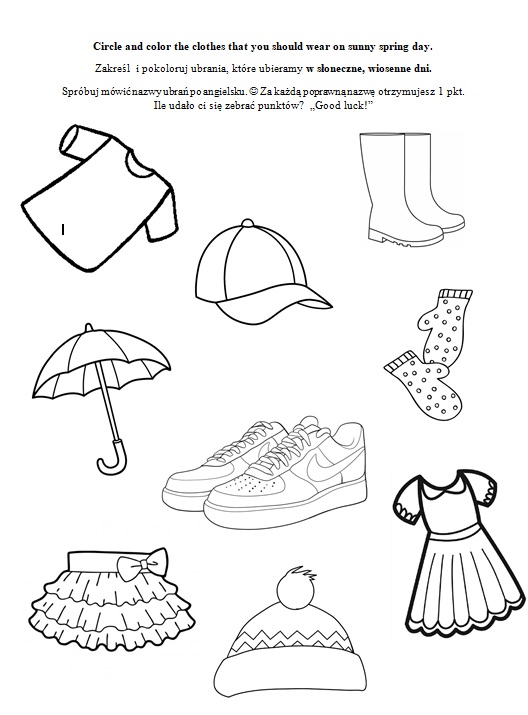 Środa: 03.06.2020Słówka https://www.youtube.com/watch?v=Q_EwuVHDb5UPiosenka https://www.youtube.com/watch?v=-jBfb33_KHUPiosenka https://www.youtube.com/watch?v=KFQxBCvgx70Karta pracy. Dress the girl/boy for spring. (ubierz na wiosnę dziewczynkę lub chłopca) Color, cut and paste. (Pokoloruj, wytnij i przyklej odpowiednie ubranie). What is she/he wearing? (co nosi dziewczynka/chłopiec?)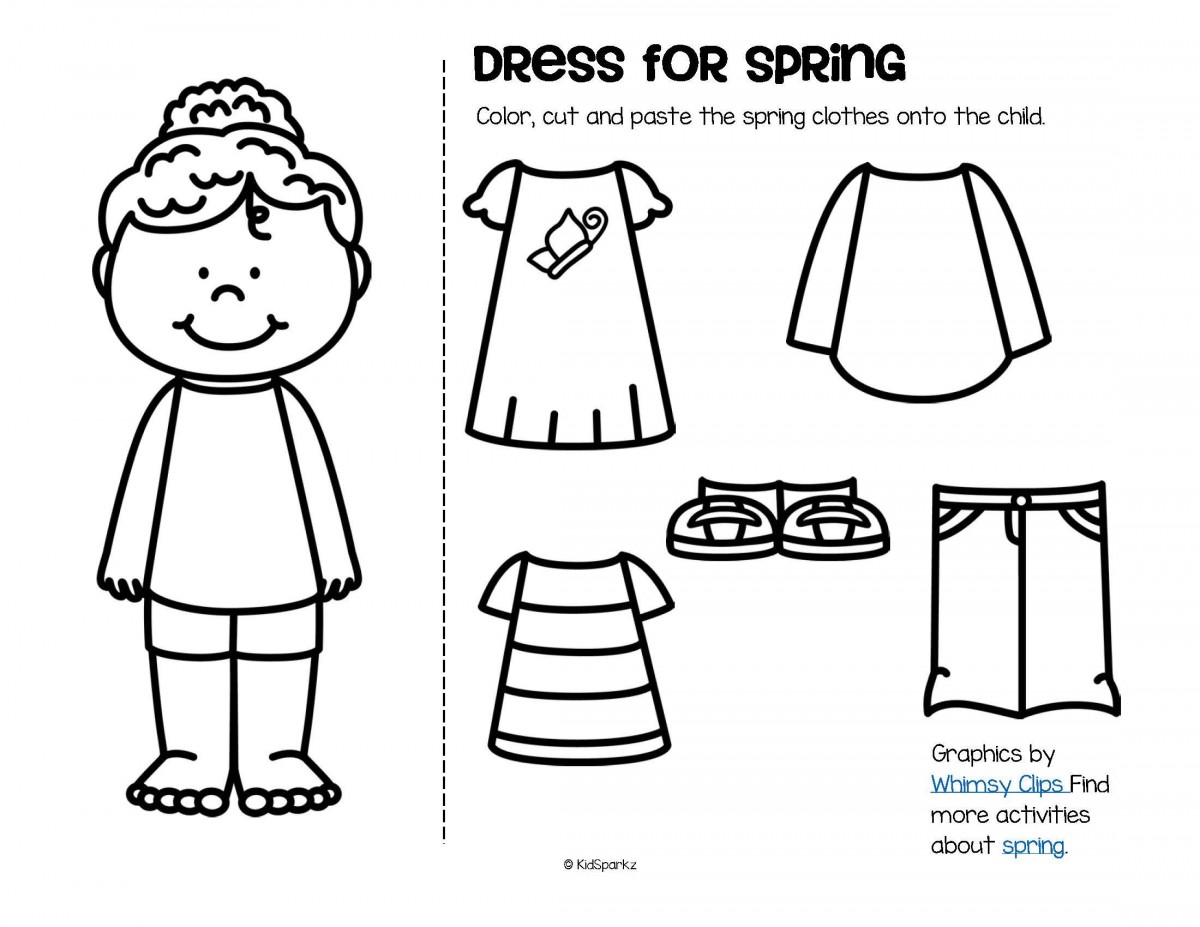 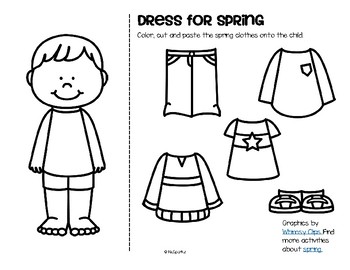 